Nr._________Prot.							           Tiranë, më____/____/2016FORMULARI I NJOFTIMIT TË KONTRATËS1. Emri dhe adresa e autoritetit kontraktorEmri 			Ujesjelles Kanalizime Tirane sh.a.Adresa			Rruga “5 Maj”, prane Medresese TiraneTel/Fax		00 355 42240978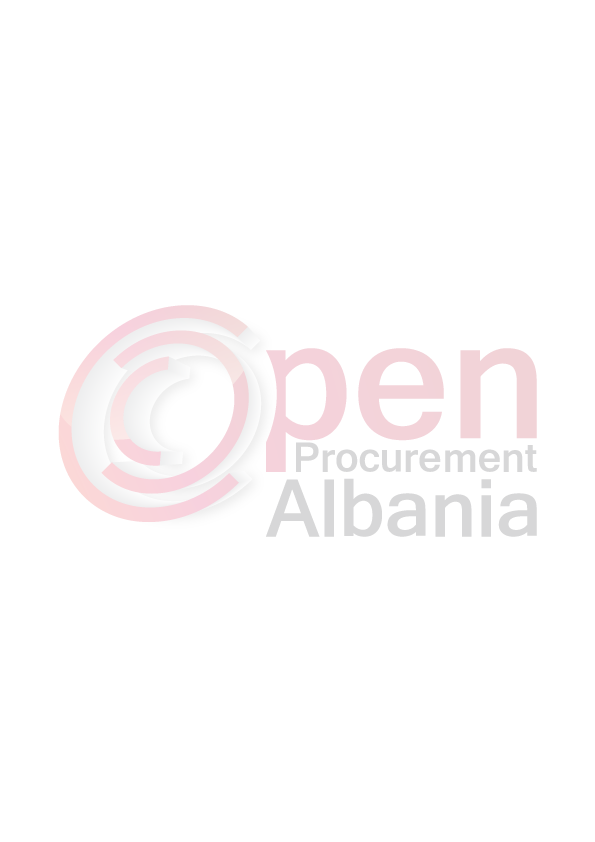 E-mail			info@ukt.al   Faqja e Internetit	www.ukt.al2.  Lloji i procedurës se prokurimit:  “Procedurë e hapur”. 3. Objekti  i kontratës/marrëveshjes kuadër: “Rikonstruksion rrjet kanalizimi në rrugën “Siri Kodra” (nga rruga “Ferit Xhajko” deri në rrugën “Besa”)4. Fondi limit: 37,511,877 (tridhjetë e shtatë milion e pesëqind e njëmbëdhjetë mijë e tetëqind e shtatëdhjetë e shtatë) lekë pa TVSH.5. Kohëzgjatja e kontratës ose afati kohor për ekzekutimin: 45 ditë duke nisur nga data e dorëzimit te sheshit të punimeve.6- Afati kohor për dorëzimin e ofertave ose kërkesave për pjesëmarrje: 28/06/2016 ora 09:00 në www.app.gov.al7- Afati kohor për hapjen e ofertave ose kërkesave për pjesëmarrje: 28/06/2016 ora 09:00 në www.app.gov.alKonceptoi:            I.Çelmeta		Data .../... /.....2013Afati i ruajtjes	..............(vjet)